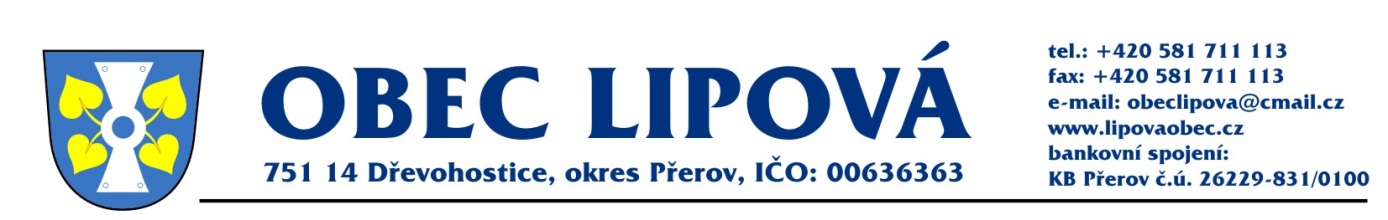            SMĚRNICE K PŘÍLEŽITOSTNÉMU ZAPŮJČENÍ OBECNÍ                                               TECHNIKY  č. 1/2015 Zastupitelstvo obce Lipová na svém veřejném zasedání konaném dne 26.11.2015 svým usnesením č. V/15 schvaluje tento vnitřní předpis obce Lipová:                                                            Čl. 1                                               Základní ustanovení (1)Obec Lipová (dále pouze jako Obec) stanovuje tyto podmínky pro zapůjčení (pronájem) obecní techniky pro soukromé účely občanů obce. (2) Techniku obce je možno zapůjčit pouze fyzické osobě, (dále jen nájemce). (3) Všechna zapůjčená zařízení je možno používat výhradně k účelům, pro jaké byla zkonstruována, pro jaké byla zapůjčena a v parametrech, které jsou příslušnými provozními předpisy doporučeny. Je přísný zákaz přetěžování předmětů pronájmu či jejich používání k jiným účelům či jiným způsobem. (4) Při zapůjčení je nájemce povinen zkontrolovat, že zapůjčované zařízení je v dobrém technickém stavu. (5) V případě zapůjčení techniky s obsluhou se tak může stát pouze: - mimo běžnou pracovní dobu pracovníka obce obsluhujícího danou techniku - v době, kdy není tento pracovník pověřen naléhavými úkoly při údržbě obce (např. při odstraňování kalamity i mimo běžnou pracovní dobu) - pokud s takovouto prací přes čas vysloví obsluhující pracovník souhlas (6) Na zapůjčení techniky není právní nárok. Obec neručí za případné škody či vícenáklady vzniklé změnou termínu zapůjčení techniky (např. při nutnosti operativního využití techniky pro potřeby obce), případně při úplném odřeknutí slíbeného pronájmu (např. v případě nečekané poruchy stroje)                                                          Čl. 2                                               Postup při pronájmu (1) Zájemce o pronájem obecní techniky podá v kanceláři obecního úřadu žádost, ve které sdělí minimálně: - specifikaci techniky, o kterou má zájem - termín, kdy by chtěl techniku zapůjčit - časové trvání na jak dlouho by chtěl techniku zapůjčit - zda chce techniku s obsluhou či bez obsluhy - specifikaci činnosti, za jakým účelem chce techniku zapůjčit Žádost může podat písemně, e-mailem, nebo ústně. (2) Pověřený pracovník obecního úřadu žádost prověří a sdělí zájemci, zdali je techniku možno v požadovaném termínu zapůjčit, včetně odhadu celkové ceny pronájmu a vyzve zájemce k sepsání smlouvy o zápůjčce. (3) Nájemce se ve stanovený den dostaví do kanceláře obecního úřadu k sepsání smlouvy o pronájmu zařízení. Součástí této smlouvy musí být minimálně: - identifikační údaje nájemce - přesná specifikace techniky, která bude předmětem pronájmu - termín zapůjčení a předpokládaný termín navrácení předmětu pronájmu - informace, zda se jedná o zapůjčení techniky s obsluhou či bez obsluhy - v případě zapůjčení s obsluhou jméno pracovníka, který bude zařízení obsluhovat -v případě zapůjčení bez obsluhy písemné prohlášení nájemce, že souhlasí s tím, že si obecní techniku půjčuje na vlastní riziko a plně zodpovídá za její provoz po dobu nájmu a to včetně případných škod na majetku třetích osob či na věci samé, způsobených provozováním tohoto předmětu pronájmu - písemné prohlášení nájemce, že je buď sám způsobilý pro obsluhu zapůjčeného zařízení (z pohledu jeho subjektivních schopností, ale též objektivních zákonných požadavků, např. že vlastní příslušná oprávnění), nebo má pro tento účel zajištěnu osobu s potřebnou způsobilostí - jméno osoby, která nájemci požadovanou techniku vydá a provede jeho zaškolení                                                            Čl. 3                                       Pronájem zařízení s obsluhou (1) Není-li ve smlouvě o pronájmu výslovně stanoveno jinak, místem zápůjčky se rozumí místo obvyklého uskladnění zařízení, které je předmětem pronájmu a čas zápůjčky začíná běžet okamžikem vyskladnění tohoto zařízení z tohoto místa. (2) Nejpozději do 14-ti dní od ukončení nájmu se nájemce dostaví v úřední hodiny do kanceláře obecního úřadu v Lipové, k zaplacení ceny za nájem zařízení, která bude vypočítána na základě platného ceníku.                                                            Čl. 4                                      Pronájem zařízení bez obsluhy (1) V čase určeném ve smlouvě o pronájmu se nájemce dostaví na určené místo k převzetí předmětu pronájmu. (2) Pověřený pracovník obecního úřadu: - vydá nájemci předmět pronájmu - je-li to technicky možné za účasti nájemce přezkouší jeho funkčnost - spolu s nájemcem překontroluje stav a neporušenost zařízení, případné závady zapíše - v případě pronájmu zařízení, k jehož obsluze či řízení jsou vyžadována zákonná osvědčení zkontroluje, že nájemce (případně jím pověřená obsluha zařízení) takovéto osvědčení vlastní (nájemce je musí předložit k nahlédnutí). O všech výše uvedených skutečnostech provede pověřený pracovník zápis do protokolu o zápůjčce, který nájemce podepíše. Spolu s tímto protokolem podepíše i potvrzení, že byl v potřebném rozsahu poučen o zásadách pro správné používání předmětu pronájmu. (3) Po ukončení pronájmu nájemce předmět pronájmu dopraví opět na místo jeho původního uskladnění (není-li ve smlouvě o pronájmu dohodnuto jinak), kde pověřený pracovník provede jeho převzetí: - za účasti nájemce provede kontrolu ve stejném rozsahu jako při zápůjčce a všechny skutečnosti zaznamená do protokolu o zápůjčce - spolu s nájemcem provede kontrolu stavu zařízení a případná nová poškození zaznačí do protokolu Nájemce svým podpisem na protokolu potvrdí jeho správnost. (4) Nejpozději do 14-ti dní od ukončení nájmu se nájemce dostaví v úřední hodiny do kanceláře obecního úřadu Lipová, k zaplacení ceny za nájem zařízení, která bude vypočítána na základě platného ceníku a údajů ze schváleného protokolu o zápůjčce.                                                           Čl. 5                                         Technika k zapůjčení a cena (1) Všechna zařízení, která je možno od obecního úřadu zapůjčit, jsou uvedena v příloze č. 1 této směrnice. (2) Příloha č. 1 této směrnice udává také cenu za pronájem jednotlivých zařízení včetně postupu pro určení celkové ceny.                                                           Čl. 6                                             Závěrečná ustanovení Tato směrnice nabývá účinnosti dnem schválení zastupitelstvem obce, t.j.: 26.11.2015.     Petr Navrátil                                                               Zdeněk Zámečníkmístostarosta obce                                                             starosta obce            Příloha č. 1 směrnice k příležitostnému zapůjčení obecní                      techniky                                                              kč/den                  celý víkendvozík přívěsný                                  100,-                       150,-    míchačka                                           100,-                      150,-dataprojektor                                    100,-                      150,-    zvuk. aparatura                                 100,-                      150,- výčepní zařízení kostka                     100,-                      150,-pártystan                                            100,-                      150,-elektrocentrála                                   100,-                      150,-ponorné čerpadlo – „C“ hadice          100,-                      150,-